PREDSEDA NÁRODNEJ RADY SLOVENSKEJ REPUBLIKYČíslo: CRD-1010/2023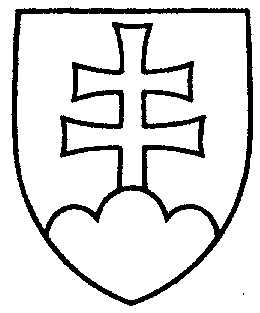 1757ROZHODNUTIEPREDSEDU NÁRODNEJ RADY SLOVENSKEJ REPUBLIKYz 19. apríla 2023o pridelení návrhu zákona, podaného poslancami Národnej rady Slovenskej republiky na prerokovanie výborom Národnej rady Slovenskej republiky	N a v r h u j e m	Národnej rade Slovenskej republiky	A.  p r i d e l i ť	návrh poslancov Národnej rady Slovenskej republiky Moniky KAVECKEJ, Mareka ŠEFČÍKA a Jany MAJOROVEJ GARSTKOVEJ na vydanie zákona, ktorým sa mení zákon        č. 578/2004 Z. z. o poskytovateľoch zdravotnej starostlivosti, zdravotníckych pracovníkoch, stavovských organizáciách v zdravotníctve a o zmene a doplnení niektorých zákonov v znení neskorších predpisov (tlač 1694), doručený 14. apríla 2023                                  	na prerokovanie	Ústavnoprávnemu výboru Národnej rady Slovenskej republiky a 	Výboru Národnej rady Slovenskej republiky pre zdravotníctvo; 	B.  u r č i ť	a) k návrhu zákona ako gestorský Výbor Národnej rady Slovenskej republiky pre zdravotníctvo,                                                                         	 b) lehotu na prerokovanie návrhu zákona v druhom čítaní vo výbore                            do 30 dní a v gestorskom výbore  do 32 dní od prerokovania návrhu zákona v Národnej rade Slovenskej republiky v prvom čítaní.                  v z. Gábor   G r e n d e l   v. r.  